今日から始める新しい習慣                Date：　　　　　　　　　　　　　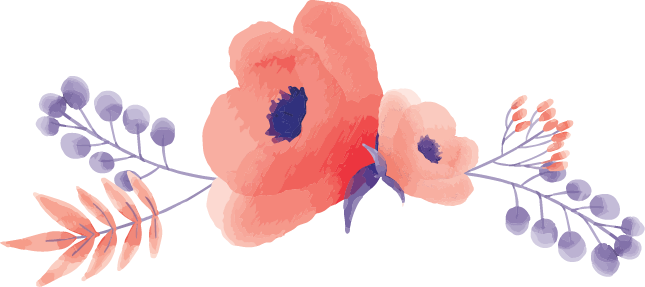 